Развитие познавательных интересов, любознательности и активностиНаши воспитанники - неутомимые исследователи. Хотят знать все,  им интересно все новое, неопознанное. А от того, сколько разного и интересного малыш увидел, зависит то, какими знаниями он будет обладать. Познавательное развитие по ФГОС в МБДОУ № 26 предполагает вовлечение малыша в самостоятельную деятельность, развитие его воображения и любознательности.
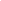 Мы стараемся удовлетворить потребности и любопытство наших воспитанников, эффективно развиваем их познавательную сферу, лучшим вариантом считается организация и проведение действий, направленных на познание.           Деятельность, какой бы она ни была, является важной составляющей для гармоничного развития ребенка. Ведь в процессе малыш познает окружающее его пространство, приобретает опыт взаимодействия с различными предметами. Ребенок приобретает определенные знания и овладевает конкретными навыками.Сформировали центр экспериментирования и исследования, где разместили:- планшеты с играми- микроскопы- емкости для взвешивания (камни, крупа, мука, песок, стружка, земля, опил, пенопласт и пр.)- образцы металлических предметов, предметов из кожи, дерева и прочие материалы по темам- цветная вода- пинцеты, ложки, палочки- колбы, стаканы, емкости для переливания- воронки, совочки и др.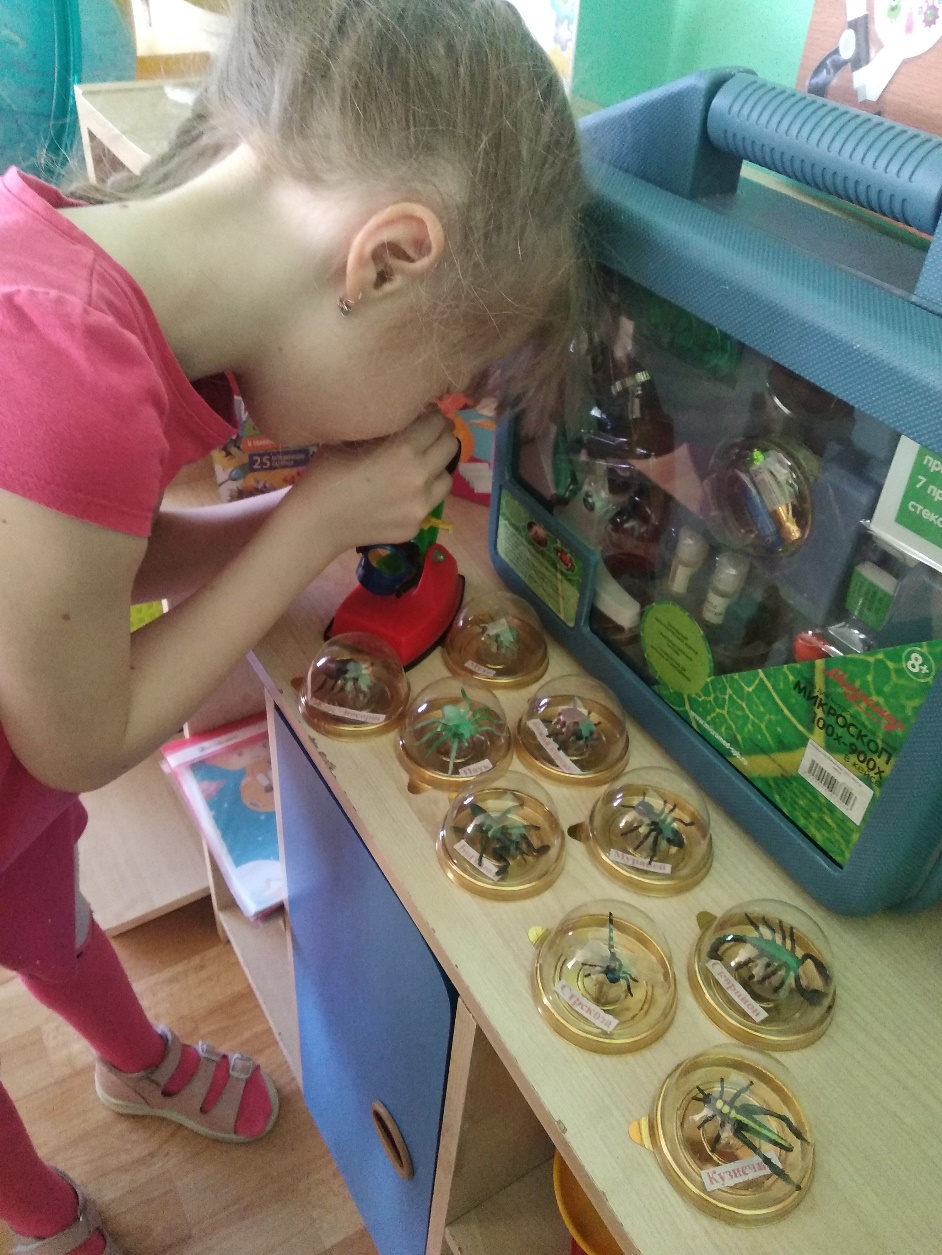 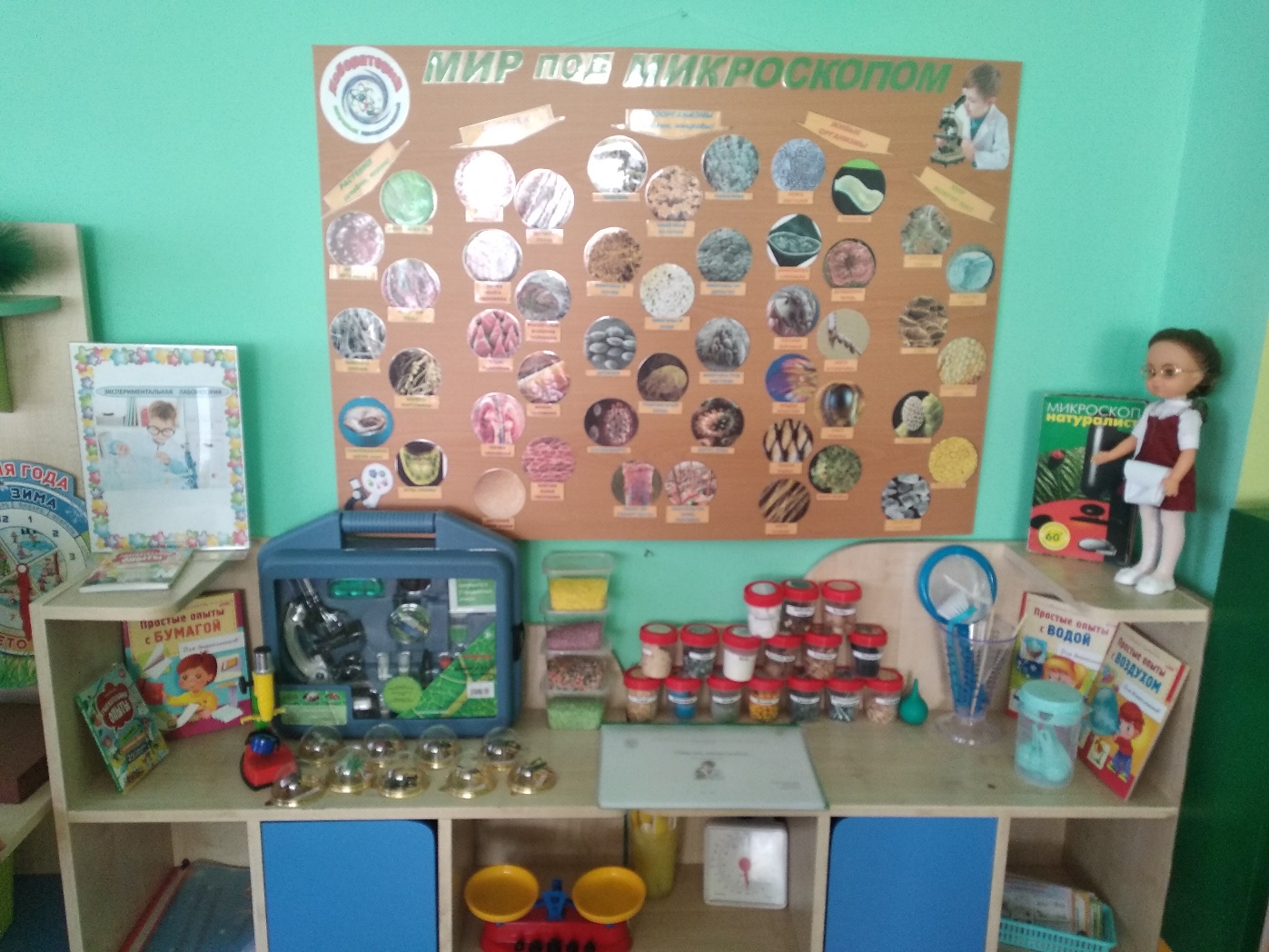 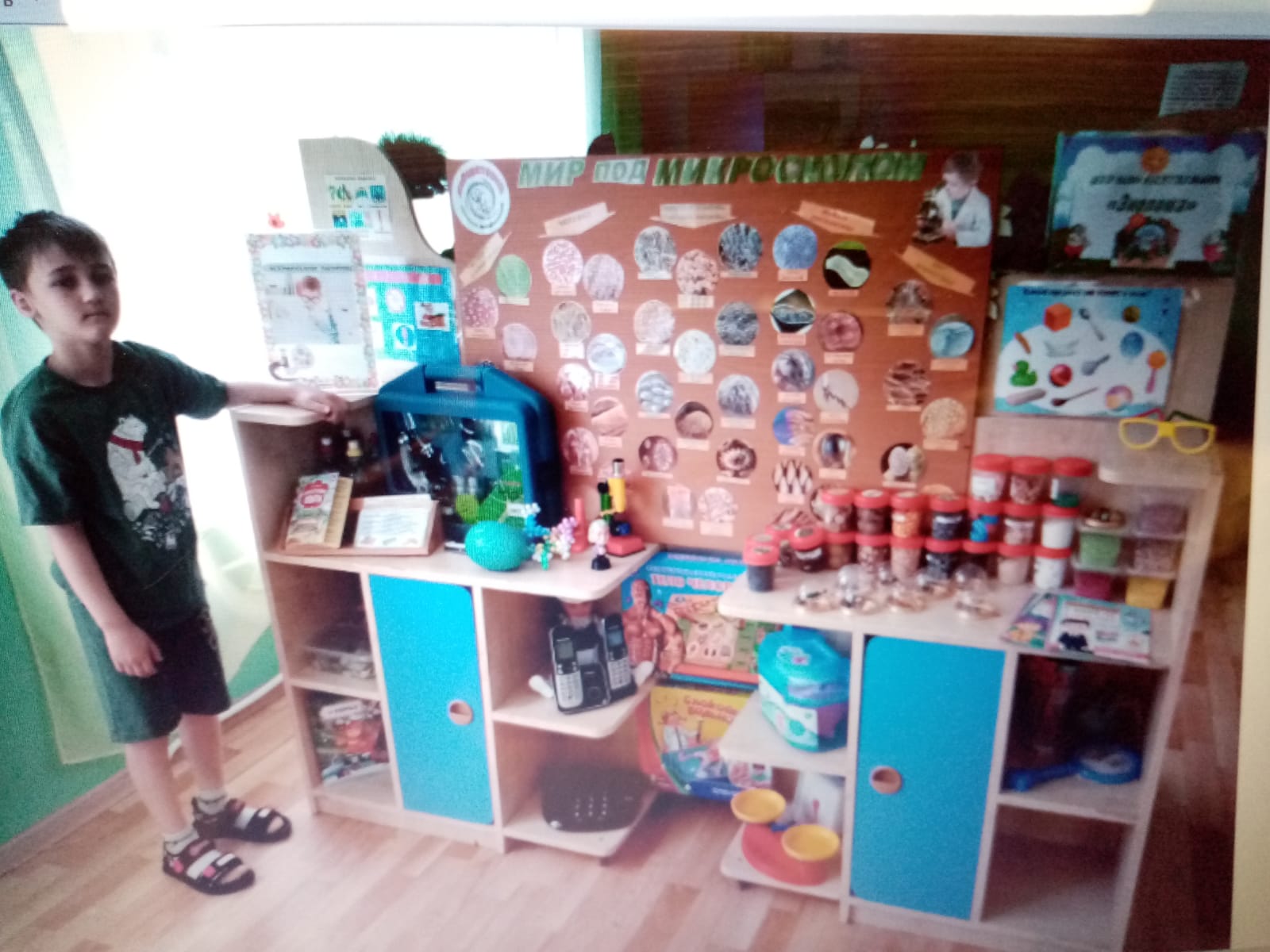 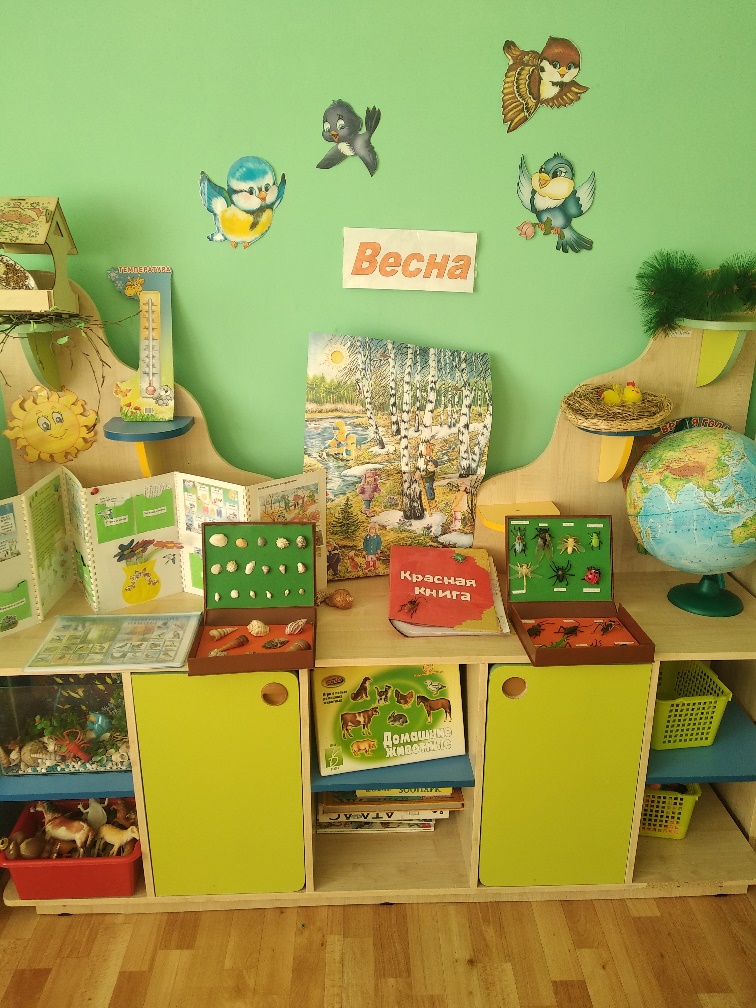 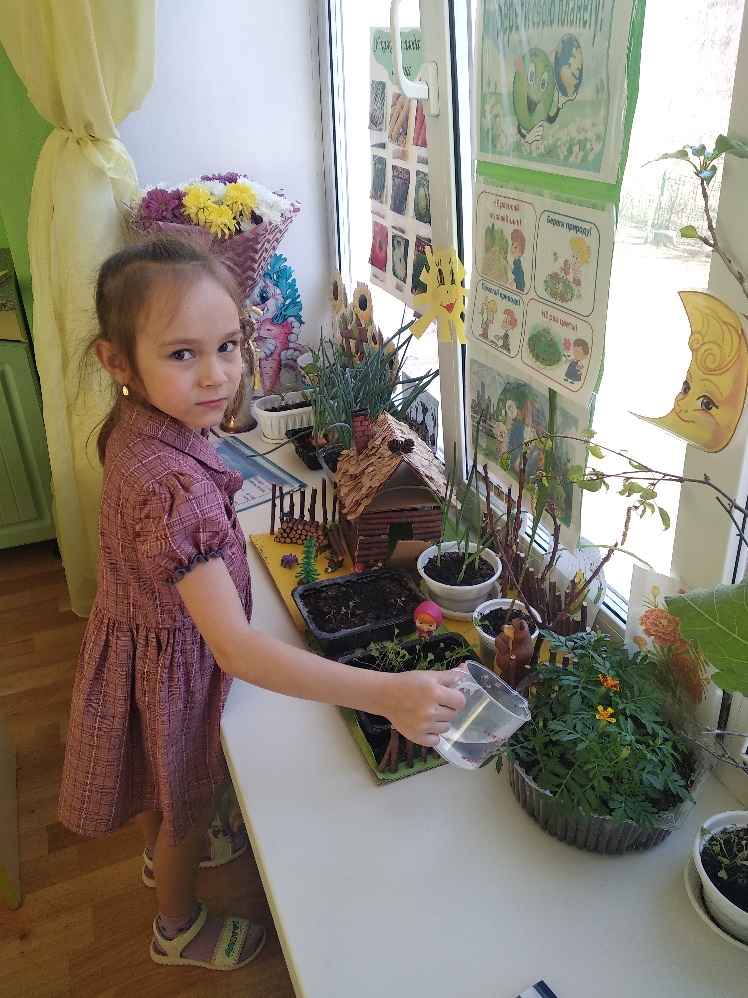     Муниципальное бюджетное дошкольное             образовательное учреждение       «Детский сад №26 «Золотая рыбка»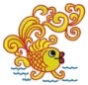     Муниципальное бюджетное дошкольное             образовательное учреждение       «Детский сад №26 «Золотая рыбка»Адрес: 623752 Свердловская область,  г. Реж, ул. Чапаева, д. 23
Тел.: 8 (34364)  3 88 80     Email: detsad_zolotayrubka@mail.ru